FOR IMMEDIATE RELEASE Photo Features:  Apollo: To The Moon cast photo; original show logo by Kelsey Pigg Photo Features (from left to right): 1st Row: Aidan Hutton, Thalia Wolfmeyer, Joey Engelmeyer2nd Row: Lily Twaddle, Reid Parrish, Christian QuintanillaCAST READY TO LAUNCH FOR QCT’S APOLLO: TO THE MOON TOURING PLAY QUINCY, ILLINOIS—The stellar cast of Quincy Community Theatre’s production of Apollo: To The Moon takes off on tour throughout the Tri-States with performances April 29-June 8.    Perfectly coinciding with the 50th anniversary of the moon landing, this touring production covers the history of the Apollo program, the wonder of space travel, and the importance of chasing a dream.  Historical figures from the 1960s Space Race such as JFK, Lyndon B. Johnson, Alan Shepard, and John Glenn appear alongside fictional characters including NASA employees and the story’s protagonist, Scott Gibson. Audiences join Scott as he works towards his goal to go to the moon, while also learning about NASA, the Apollo missions, and our country’s journey to space. Most importantly, audiences discover what we can achieve if we keep dreaming and reach beyond our grasp. Performers split tour dates and represent schools from Liberty and Quincy in Illinois and Hannibal in Missouri. Starring in this inspiring production are Joey Engelmeyer and Thalia Wolfmeyer as Scott; Aidan Hutton and Christian Quintanilla as Alan Shepard and an ensemble of roles; and Reid Parrish and Lily Twaddle as Scott’s mother, Sarah Gibson, and an ensemble of roles. Apollo: To The Moon is under the direction of Kelsey Celek and Road Manager Shelby Rees with scenic design by Danny White and projection design by Lorne Kelley. Each year, the QCT on the Road program brings a full production to local schools, libraries, and community facilities. The production and students change from year to year, but the goal remains the same: to share the performing arts with as many students as possible! Performance fees start at $200 and are based on number of students, performance date, and distance from the theatre. The target audience for Apollo: to the Moon is K-6th grade. To discuss rates and availability, email qct@1qct.org or call (217) 222-3209. QCT’s 2019 Season is sponsored by Gardner Denver. This program is partially supported by a grant from the Illinois Arts Council Agency. About Quincy Community Theatre Quincy Community Theatre (QCT) is a major theatrical resource for the Tri-State area, offering five major productions, three student productions, various touring performances, and a variety of workshops and classes each year. Showcasing local performers from the entire Tri-State Region since 1923, QCT uses the combined talents and resources of the community to celebrate, promote, and perform the dramatic arts in its first-rate facility. Quincy Community Theatre is a member of the Quincy Society of Fine Arts, the Illinois Theatre Association, the American Association of Community Theatre, and Arts Alliance Illinois. QCT is a 501(c)3 nonprofit. QCT programming is supported in part by a grant from the Illinois Arts Council. The 2019 Season is sponsored by Gardner Denver. QCT’s 2019 Media Sponsors are STARadio, Spectrum Reach, WGEM, Herald-Whig, and KHQA. For information about upcoming shows and classes or to purchase tickets, please visit www.1qct.org or call the Box Office at 217.222.3209. ### 
 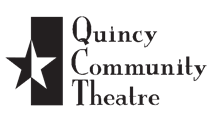 contact: email: address: phone: fax: Tressa Johnston tressa.johnston@1qct.org  
300 Civic Center Plaza, Ste. 118 
Quincy, IL 62301 217-222-3209 ext. 107 217-222-3188 